Redraw and complete the two figures on your own paper emphasizing the foreshortened figure.  Add your own eyes or mask, cape, or detail, and legs and feet receding to the background.   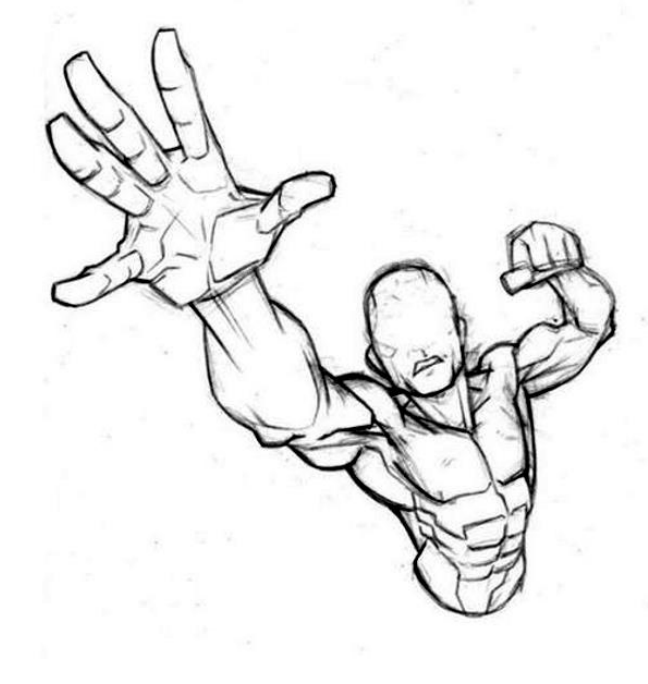 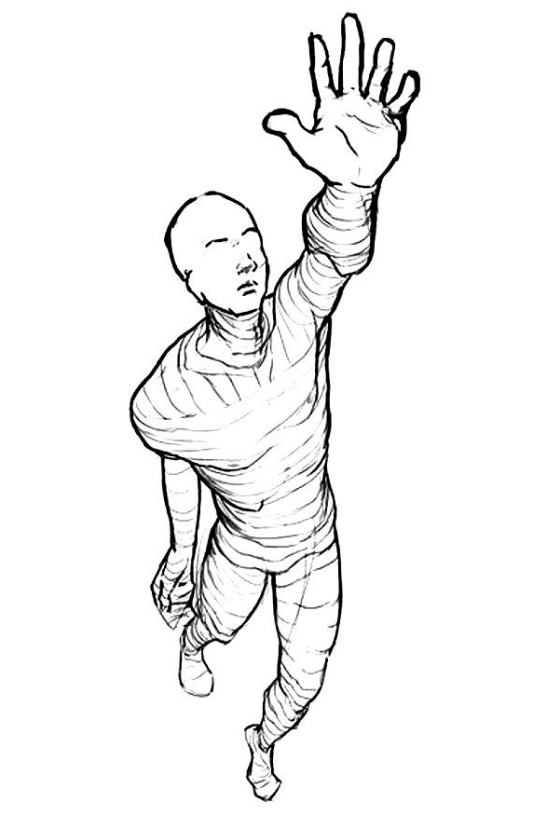 